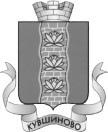 АДМИНИСТРАЦИЯ КУВШИНОВСКОГО РАЙОНАПОСТАНОВЛЕНИЕ22.07.2015 г.					г. Кувшиново						№ 255Об утверждении Плана мероприятий по противодействию коррупции в органах местного самоуправления Кувшиновского района Тверской области на 2015 годВ соответствии с Федеральным законом от 25.12.2008 № 273-ФЗ "О противодействии коррупции", Указом Президента Российской Федерации от 11.04.2014 № 226 «О Национальном плане противодействия коррупции на 2014-2015 годы», Законом Тверской области от 09.06.2009 № 39-ЗО "О противодействии коррупции", Муниципальной целевой программой противодействия коррупции в органах местного самоуправления Кувшиновского района на 2013-2015 годы», Уставом муниципального образования "Кувшиновский район" Тверской областиПОСТАНОВЛЯЮ:1. Утвердить План мероприятий по противодействию коррупции в органах местного самоуправления муниципального образования "Кувшиновский район" Тверской области на 2015 год (прилагается).2. Разместить настоящее постановление на официальном сайте администрации муниципального образования "Кувшиновский район" в сети Интернет.3. Настоящее постановление вступает в силу с момента подписания.4. Контроль за исполнением настоящего постановления оставляю за собой.Первый заместитель  главы администрации Кувшиновского района                                              А.А. ВасильевПриложениек  постановлению администрации Кувшиновского района от  22.07.2015 № 255Планмероприятий по противодействию коррупции в органах местногосамоуправления муниципального образования «Кувшиновский район» Тверской области на 2015 год№п/пМероприятиеСрок исполненияИсполнители1. Организация проведения антикоррупционной экспертизы нормативных правовых актов и их проектов1. Организация проведения антикоррупционной экспертизы нормативных правовых актов и их проектов1. Организация проведения антикоррупционной экспертизы нормативных правовых актов и их проектов1. Организация проведения антикоррупционной экспертизы нормативных правовых актов и их проектов1.1.Проведение антикоррупционной экспертизы нормативных правовых актовПостоянноЗаместитель главы администрации района, управляющий делами администрации района, заместители главы администрации Кувшиновского района, специалисты юридического отдела администрации Кувшиновского района1.2.Работа по учету рекомендаций по устранению коррупционных факторов, выявленных в действующих нормативных правовых актахПостоянноЗаместитель главы администрации района, управляющий делами администрации района, заместители главы администрации Кувшиновского района, специалисты юридического отдела администрации Кувшиновского района2. Оценка существующего уровня коррупции на территории МО «Кувшиновский район» Тверской области2. Оценка существующего уровня коррупции на территории МО «Кувшиновский район» Тверской области2. Оценка существующего уровня коррупции на территории МО «Кувшиновский район» Тверской области2. Оценка существующего уровня коррупции на территории МО «Кувшиновский район» Тверской области2.1.Проведение семинаров с главами администраций муниципальных образований Кувшиновского района по вопросам реализации антикоррупционной политики и формированию в обществе нетерпимого отношения к коррупционным проявлениям1 раз в полугодиеГлава администрации Кувшиновского района,  Заместитель главы администрации района, управляющий делами администрации района,  заместители главы администрации Кувшиновского района3. Формирование антикоррупционного общественного сознания3. Формирование антикоррупционного общественного сознания3. Формирование антикоррупционного общественного сознания3. Формирование антикоррупционного общественного сознания3.1.Подготовка для размещения на официальном сайте администрации МО «Кувшиновский район» в сети Интернет информационных материалов по вопросам коррупции, противодействия коррупции, ее влияния на социально-экономическое развитие Кувшиновского районаВ течение планируемого периодаЗаместитель главы администрации района, управляющий делами администрации района,  совместно со специалистом отдела организационно-контрольной работы администрации Кувшиновского района3.2.Проведение совещаний по вопросам противодействия коррупции с участием муниципальных служащих администрации Кувшиновского района во взаимодействии с правоохранительными органами (по согласованию)В течение планируемого периодаЗаместитель главы администрации района, управляющий делами администрации района3.3.Проведение совещаний по вопросам противодействия коррупции с участием руководителей и сотрудников муниципальных учреждений Кувшиновского района во взаимодействии с правоохранительными органами (по согласованию)В течение планируемого периодаГлава администрации Кувшиновского района,  Заместитель главы администрации района, управляющий делами администрации района, заместители главы администрации Кувшиновского района4. Противодействие коррупции в МО «Кувшиновский район» Тверской области4. Противодействие коррупции в МО «Кувшиновский район» Тверской области4. Противодействие коррупции в МО «Кувшиновский район» Тверской области4. Противодействие коррупции в МО «Кувшиновский район» Тверской области4.1.Обеспечение работы по проведению проверки сведений, содержащихся в уведомлениях представителя нанимателя о фактах обращения, в целях склонения муниципального служащего администрации Кувшиновского района к совершению коррупционных правонарушенийПо мере поступления заявленийЗаместитель главы администрации Кувшиновского района (председатель комиссии по противодействию коррупции)4.2.Организация работы по повышению эффективности использования публичных слушаний, предусмотренных земельным и градостроительным законодательством Российской Федерации, при рассмотрении вопросов о предоставлении земельных участковВ течение планируемого периодаЗаместитель главы администрации Кувшиновского района (председатель комиссии по противодействию коррупции)5. Обеспечение прозрачности деятельности МО «Кувшиновский район» Тверской области5. Обеспечение прозрачности деятельности МО «Кувшиновский район» Тверской области5. Обеспечение прозрачности деятельности МО «Кувшиновский район» Тверской области5. Обеспечение прозрачности деятельности МО «Кувшиновский район» Тверской области5.1.Внедрение стандартов муниципальных услуг и административных - регламентов предоставления муниципальных услугВ течение планируемого периода5.2.Реализация прав граждан на получение достоверной информации о деятельности администрации Кувшиновского района (своевременное размещение информации на интернет-сайте)В течение планируемого периодаЗаместитель главы администрации района, управляющий делами администрации района,5.3.Размещение ссылки на официальном сайте МО «Кувшиновский район», посвященной вопросам противодействия коррупции3 квартал 2015 годаЗаместитель главы администрации района, управляющий делами администрации района,  председатель комиссии по противодействию коррупции5.4.Учет и своевременное рассмотрение обращений граждан, поступающих в администрацию МО «Кувшиновский район», содержащих сведения о коррупционной деятельности должностных лицВ течение планируемого периодаЗаместитель главы администрации района, управляющий делами администрации района5.5.Организация предоставления населению поселения информации о бюджетном процессе в МО «Кувшиновский район»1 раз в полугодиеЗаместитель главы администрации Кувшиновского района, курирующий соответствующее направление6. Вопросы кадровой политики администрации Кувшиновского района Тверской области6. Вопросы кадровой политики администрации Кувшиновского района Тверской области6. Вопросы кадровой политики администрации Кувшиновского района Тверской области6. Вопросы кадровой политики администрации Кувшиновского района Тверской области6.1.Организация проверок соблюдения муниципальными служащими администрации Кувшиновского района ограничений и запретов, связанных с муниципальной службойПо мере поступления информации (запроса)Заместитель главы администрации района, управляющий делами администрации района специалисты отдела организационно-контрольной работы6.2.Обеспечение работы комиссии по соблюдению требований к служебному поведению муниципальных служащих и урегулированию конфликта интересовПо мере поступления информацииЗаместитель главы администрации Кувшиновского района6.3.Осуществление комплекса организационных, разъяснительных мероприятий по соблюдению лицами, замещающими должности муниципальной службы ограничений и запретов, установленных в целях противодействия коррупции1 раз в полугодиеЗаместитель главы администрации района, управляющий делами администрации района специалисты отдела организационно-контрольной работы6.4.Проведение служебных расследований случаев коррупционных проявлений в администрации Кувшиновского  района При выявлении фактов коррупционных проявленийГлава администрации Кувшиновского района,  Заместитель главы администрации района, управляющий делами администрации района6.5.Организация сбора сведений о доходах, об имуществе и обязательствах имущественного характера муниципальных служащих, а также их супруга (супруги) и несовершеннолетних детейЕжегодно до 30 апреля текущего годаЗаместитель главы администрации района, управляющий делами администрации района совместно со специалистом отдела организационно-контрольной работы администрации Кувшиновского района6.6.Организация сбора сведений о расходах муниципальных служащих, а также о расходах их супруги (супруга) и несовершеннолетних детейЕжегодно до 30 апреля текущего годаЗаместитель главы администрации района, управляющий делами администрации района совместно со специалистом отдела организационно-контрольной работы администрации Кувшиновского района6.7.Организация профессиональной подготовки и повышения квалификации специалистов, в должностные обязанности которых входит участие в проведении мероприятий, направленных на противодействие коррупцииВ течение планируемого периодаЗаместитель главы администрации района, управляющий делами администрации района совместно со специалистом отдела организационно-контрольной работы администрации Кувшиновского района6.8.Размещение сведений о доходах, об имуществе и обязательствах имущественного характера, представляемых муниципальными служащими на официальном сайте МО «Кувшиновский район» в информационно-телекоммуникационной сети ИнтернетЕжегоднодо 1 июняСпециалист отдела организационно-контрольной работы администрации Кувшиновского района6.9.Размещение на официальном сайте администрации муниципального образования в информационно-телекоммуникационной сети Интернет сведений об источниках получения средств, за счет которых совершена сделка по приобретению земельного участка, другого объекта недвижимости, транспортного средства, ценных бумаг, акций (долей участия, паев в уставных (складочных) капиталах организаций), если сумма сделки превышает общий доход лица, замещающего должность муниципальной службы в муниципальном образовании и его супруги (супруга) за три последних года, предшествующих совершению сделкиЕжегодно до 1 июня7. Межведомственная координация по вопросам противодействия коррупции в МО «Кувшиновский район» Тверской области7. Межведомственная координация по вопросам противодействия коррупции в МО «Кувшиновский район» Тверской области7. Межведомственная координация по вопросам противодействия коррупции в МО «Кувшиновский район» Тверской области7. Межведомственная координация по вопросам противодействия коррупции в МО «Кувшиновский район» Тверской области7.1.Разработка муниципального плана мероприятий (программы) по противодействию коррупции в органах местного самоуправления  на 2016 год4 квартал 2015 годаЗаместитель главы администрации Кувшиновского района (председатель комиссии по противодействию коррупции)7.2.Взаимодействие с общественными организациями путем проведения совместных семинаров, круглых столов по вопросам противодействия коррупции на территории МО «Кувшиновский район»Второе полугодие 2015 годаЗаместитель главы администрации Кувшиновского района (председатель комиссии по противодействию коррупции)7.3.Обеспечение эффективного взаимодействия с правоохранительными органами и иными государственными органами по вопросам организации противодействия коррупцииВ течение планируемого периодаЗаместитель главы администрации Кувшиновского района (председатель комиссии по противодействию коррупции)8. Проведение анализа существующего уровня коррупции на территории МО «Кувшиновский район» Тверской области8. Проведение анализа существующего уровня коррупции на территории МО «Кувшиновский район» Тверской области8. Проведение анализа существующего уровня коррупции на территории МО «Кувшиновский район» Тверской области8. Проведение анализа существующего уровня коррупции на территории МО «Кувшиновский район» Тверской области8.1.Проведение мониторинга общественного мнения по вопросам проявления коррупции и эффективности мер антикоррупционной деятельности на территории  МО «Кувшиновский район»ЕжегодноЗаместитель главы администрации района, управляющий делами администрации района совместно со специалистом отдела организационно-контрольной работы администрации Кувшиновского района